Муниципаль Бюджет Мәктәпкәчә Белем Бирү Учреждениясе “№41 “Ручеёк Норлат балалар бакчасы ЯҮМР ТР”Минем гаиләБелем бирү өчен тәрбия чарасыТәрбияче: Гафиятуллина Наилә Рәвил кызы2013 елЭшчәнлек барышыБелем бирү эшчәлегенең оештыру төрләре:танып белү өлкәсе;сөйләм үстерү (коммуникация) өлкәсе;матур әдәбият белән таныштыру өлкәсе;музыкаль тәрбия.Бурычлар:балаларның гаилә, гаилә агъзалары (әти, әни, бабай, әби, абый, апа) турындагы күзаллауларын ныгыту;гаиләдә бер беренә игътибарлылык, ярдәмләшү һәм дуслык, үзара хөрмәт хисләре тәрбияләү; гаилә турында мәкалъләр, шигырьләр белүләренә ирешү;бәйлэнешле сөйләм телен үстерү;гаилә белән горурлану хисләре тәрбияләү.Тәрбияче:Кулны – кулга тотындык,  бер – беребезнең күзләренә карадык һәм елмайдык. Үзебезнең матур елмаюыбызны бер – беребезгә бүләк итик.Без якын дусларҖыелдык бердәмКуллар тотышыпЕлмайдык бергә.Балалар мин сезне үзебезнең түгәрәккә чакырам. Әйдәгез әле, яңалыклар сөйләшеп алыйк.Бакчага кем белән килдең?Әниең кайда эшли?Әти – әниең сиңа ничек ягымлы итеп эшдәшәләр?Ә сез өйдә салатлар ясыйсызмы?Ә кемнең салатны бизәргә өйрәнәсе килә? (бер әни белән бер төркем балалар салат бизәргә өйрәнәләр) Ә әвәләргә теләүчеләр бармы? (бер әни белэн төркем балалар әвәлиләр).Ә без сезнең белән балалар гаилә турында әңгәмә үткәрик.Балалар, сез кич белән бакчадан кая ашыгасыз? Без кич белән бакчадан өйгә ашыгабыз.Әйе, дөрес, өйгә. Ә ни өчен? Безне үзебезнең гаилә көтә. Балалар, сез дөньяда бик бәхетле балалар, чөнки сезнең үз гаиләгез бар. Анда бер – берсен яраталар, хөрмәт итәләр, күңелле, дус – тату яшиләр. Гаиләдә иң мөхиме – дуслык, бер – береңә карата хөрмәт. Гаилә кечкенә генә дә булырга мөмкин. Мәсәлән, әни һэм бала. Тик алар бер – берсен яраталар икән – бу чын гаилә. Гаилә зур да була ала.Ә сезнең гаиләдә кемнәр яши?Ягез әле, балалар, әниләрегез турында иң яхшы сүзләрне әйтик. Безнең әниләр нинди?Кайгыртучан, эш сөючән, ягымлы.Әниләр нәрсә эшли беләләр?Тегә, кер юа, ашарга пешерә...Ә әтиләр нинди?Көчле, батыр, эш сөючән.Алар нәрсә эшлиләр?Йортлар төзиләр...Балалар, элек заманнардан үк халык гаилә турында күп мәкальләр иҗат иткән. Ә сез мәкальләр беләсезме?Тату туганнар таштан койма корганнар.Әни суккан авыртмый.Дөньяда иң йомшак нәрсә – әнинең кулы.Ата – ананы тыңлаган – әдәм булган,Тыңламаган – әрәм булган.Ата – анасына игелек күрсәтмәгән,Олыйгач, үзе дә игелек күрмәсОлыласаң олыны, олылар үзеңне.Бармаклар гимнастикасы.Бу бармак – бабайБу бармак – әбиБу бармак – әти Бу бармак – әниБу бармак – нәни бәбиАның исеме – Чәнти!Фотолар буенча хикәя төзү.Әйдәгез, бу фотолар буенча кечкенә генә хикәя төзибез. Бу фотода кем сүрәтләнгән? Ул нәрсә кигән? Нәрсә эшли? Бу фотоны җанландырыгыз.Балалар фотолар буенча сөйлиләр.Сез гаилә турында сөйләгәндә елмайдыгыз. Ни өчен?Гаиләне яратабыз. Әти – янәшәдә булганда, безнең кәефебез һәрвакыт яхшы. Без бәхетле.Балалар гаилә турында шигырьләр сөйлиләр.Димәк, гаилә нәрсә ул?Гаилә  - бер – берсен яратып, кайгыртып бергә яшәүче олылар һәм балалар.Салат ясаучылар һәм әвәләүчеләр белән әңгәмә. 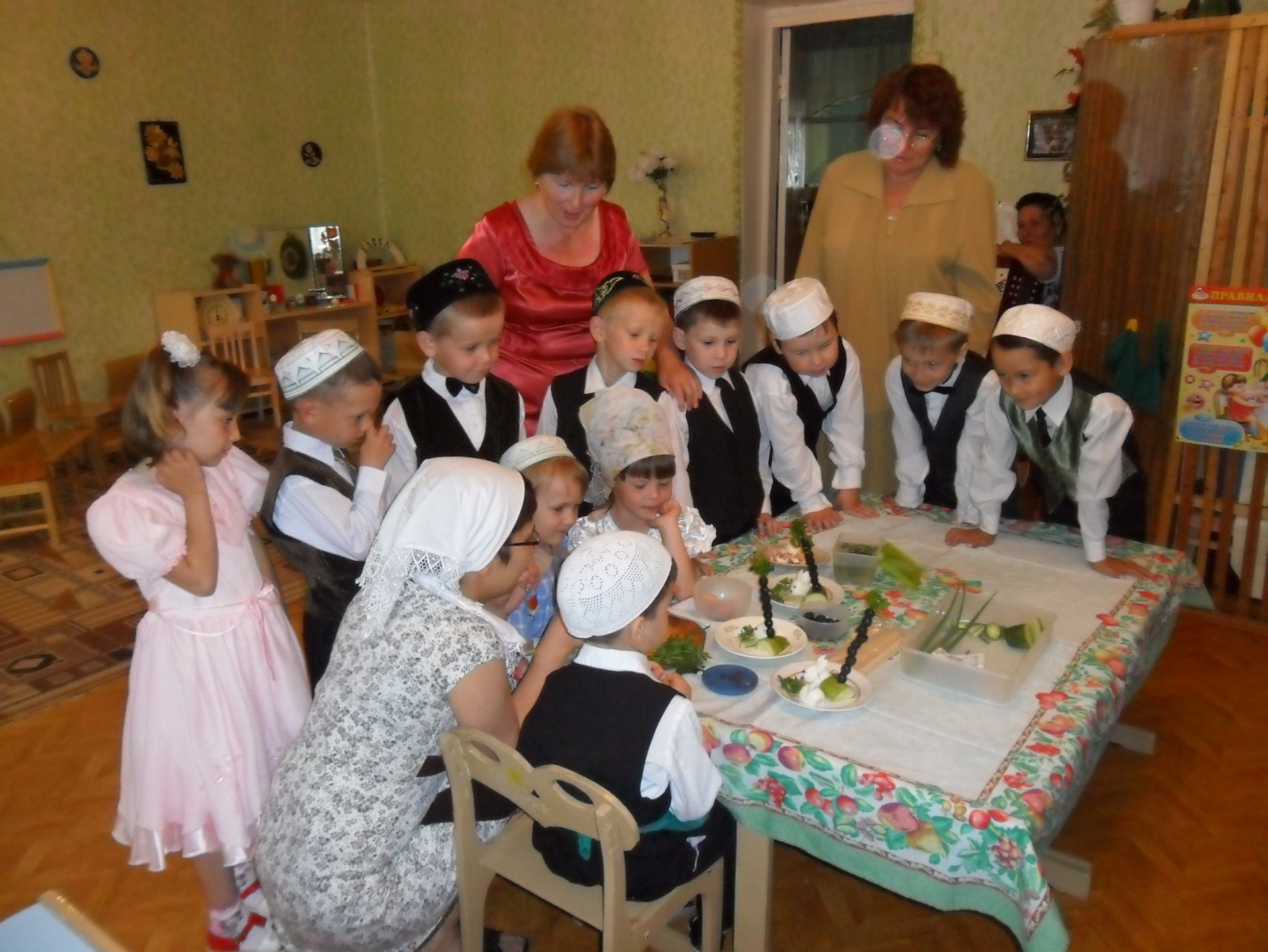 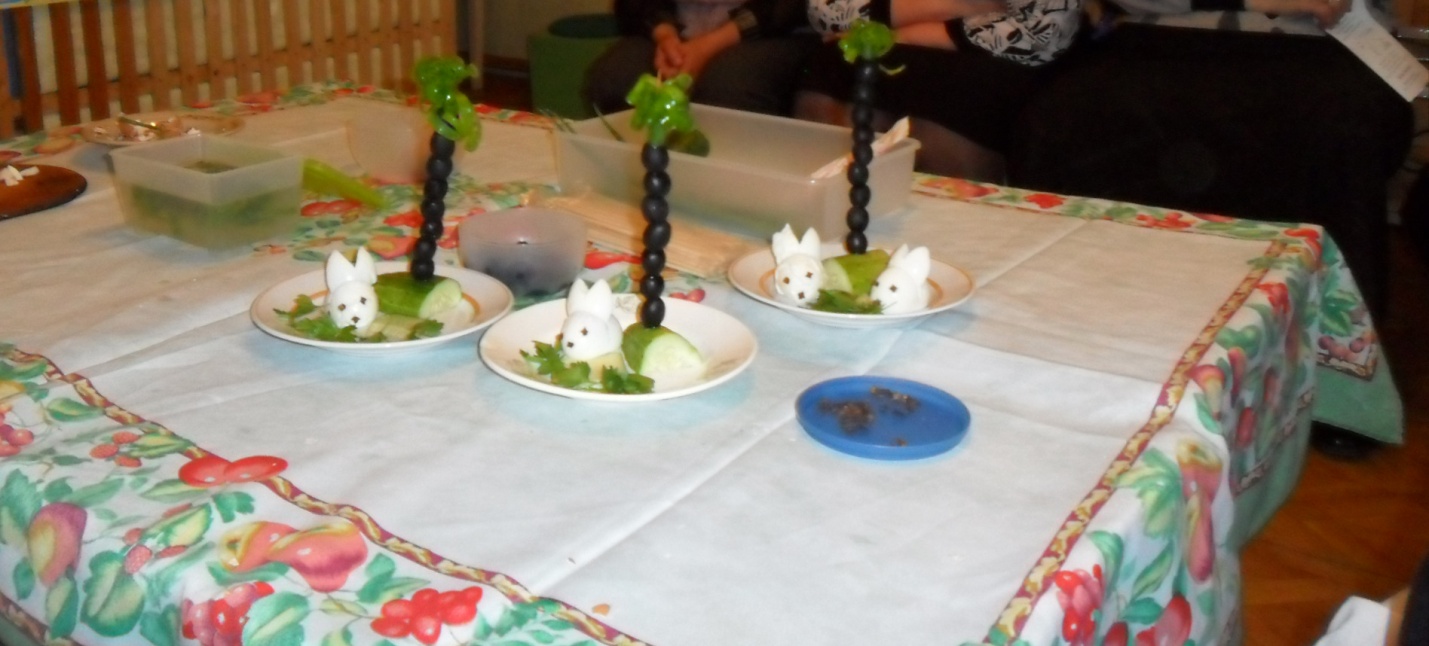 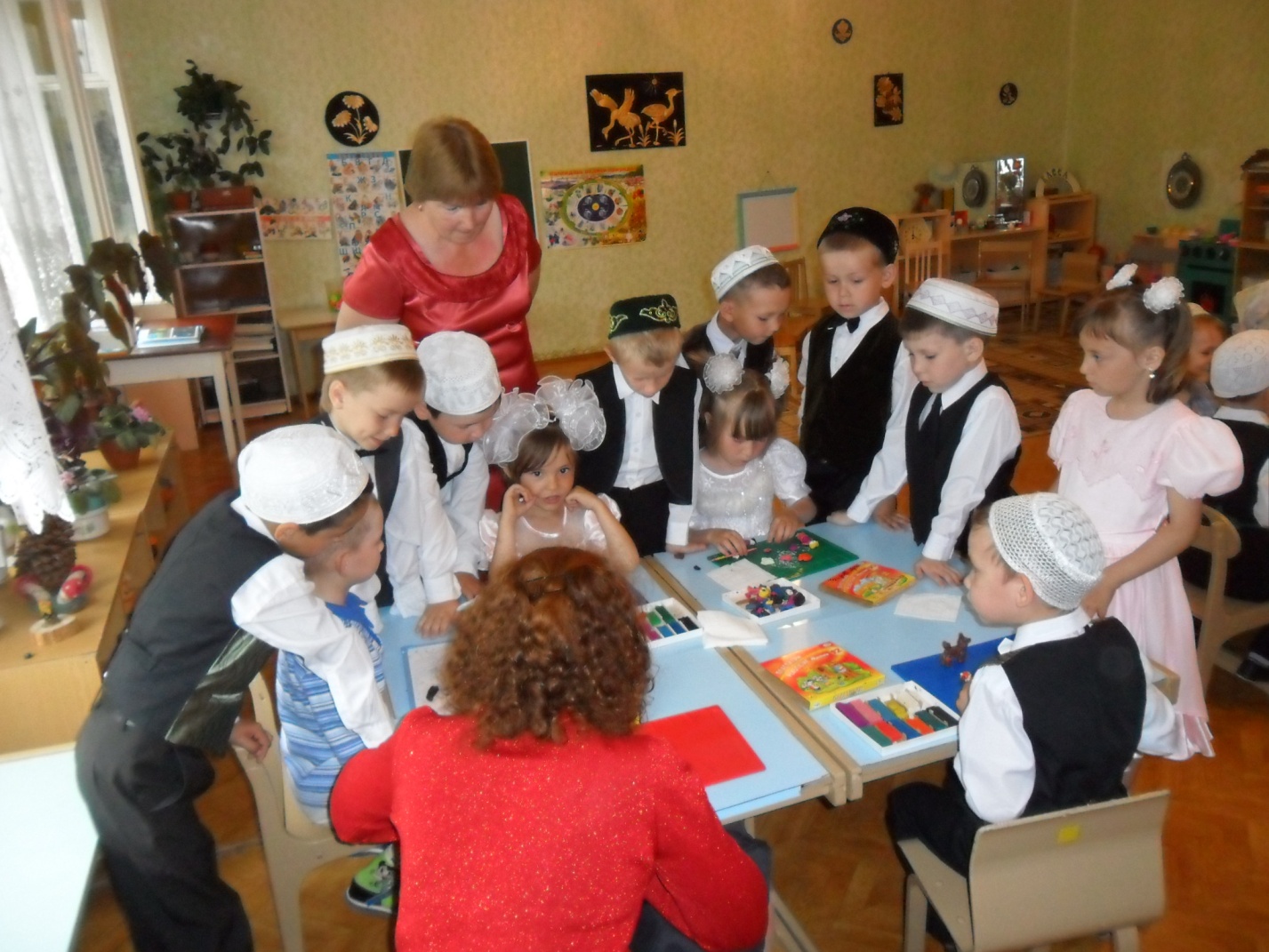 Тугәрәк уен уйнала.Балалар, без дә сезнең белән зур, тату гаилә. Безнең альбомда күп фотолар бар, без бүген ул альбомны тагын бер фото белән тулыландырыйк – ул безнең кунаклар белән бергә төшкән фото.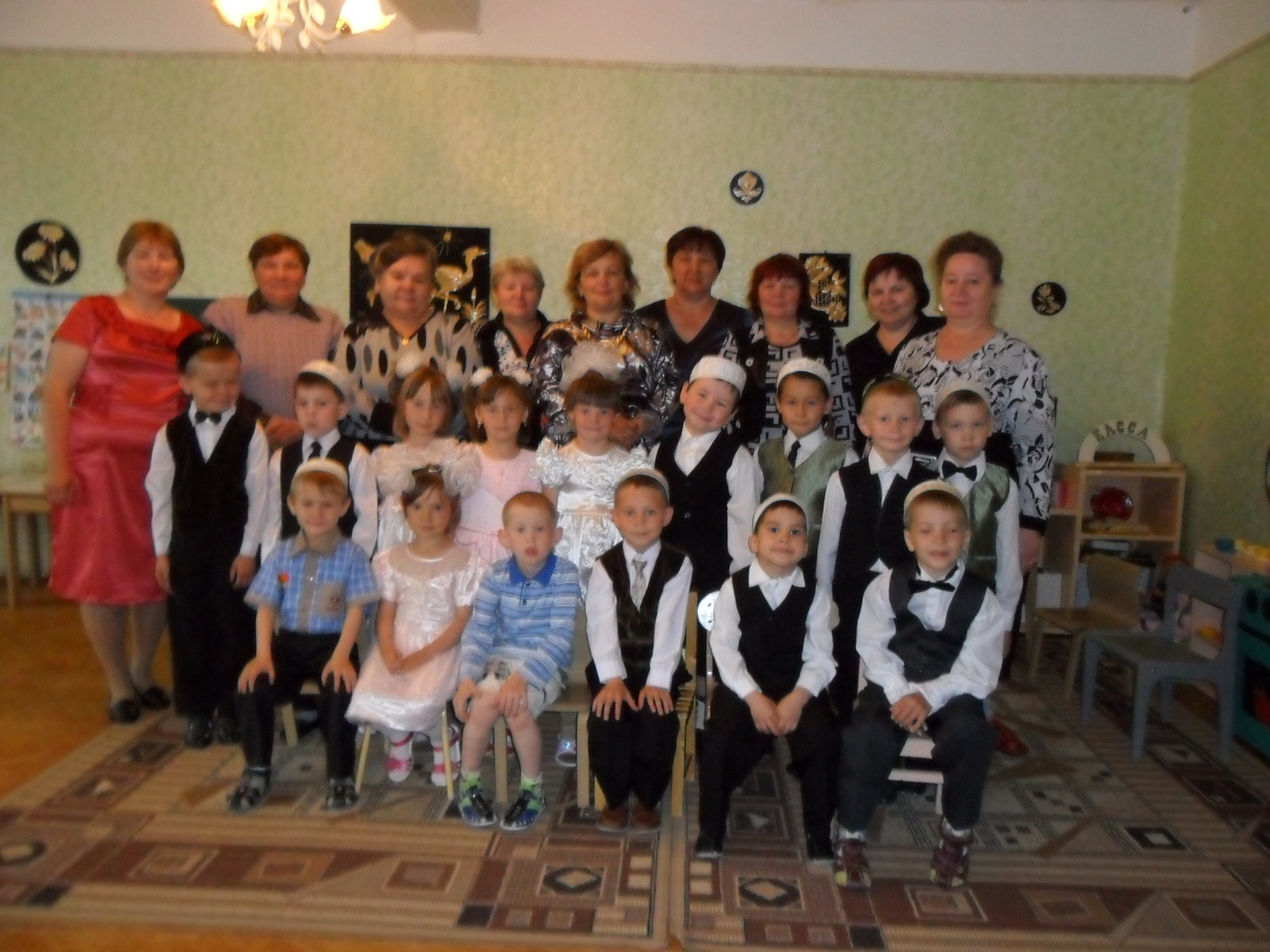 